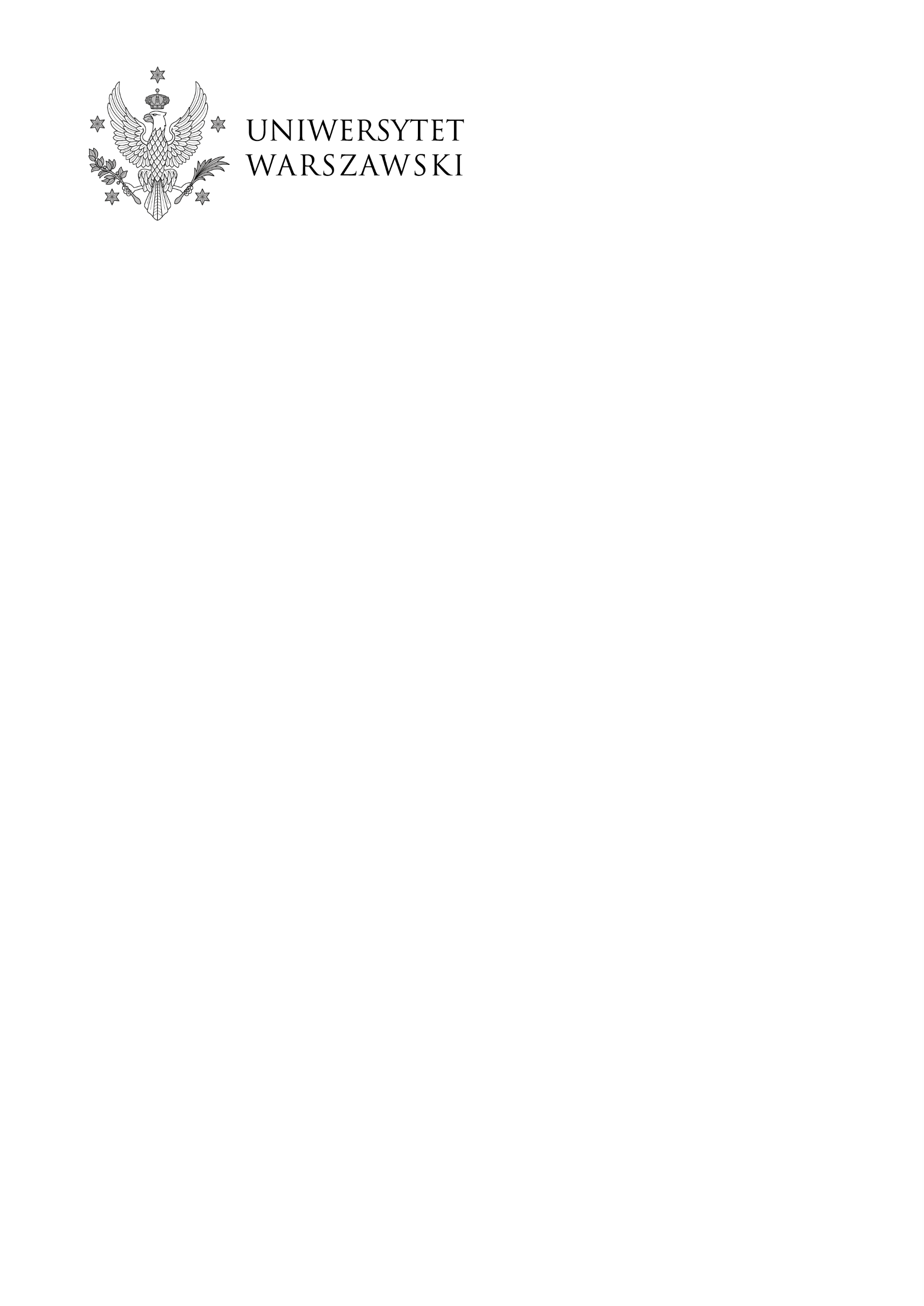 Warszawa, dnia 21.10.2022 r.DZP-361/100/2022/KSU/1186Do wszystkich zainteresowanychDotyczy postępowania nr DZP-361-100/2022 pn.: „Kompleksowe sprzątanie pomieszczeń w budynkach Wydziału Prawa i Administracji Uniwersytetu Warszawskiego, położonych przy ul. Krakowskie Przedmieście 26/28, przy ul. Lipowej 4, przy ul. Oboźnej 6 i przy ul. Wybrzeże Kościuszkowskie 47 w Warszawie”ZMIANA SPECYFIKACJI WARUNKÓW ZAMÓWIENIAZamawiający, działając na podstawie art. 137 ust. 1 i 2 ustawy z dnia 11 września 2019 r. - Prawo zamówień publicznych (Dz. U. z 2021 r. poz. 1129, z późn. zm.), dokonuje następującej zmiany treści Specyfikacji Warunków Zamówienia, zwanej dalej SWZ, w Rozdziale III – wzór umowy:- Zamawiający zmienia treść § 3 ust. 13 wzoru umowy, które otrzymuje następujące brzmienie:„W przypadku zmiany, o której mowa w ust. 1 pkt 5:Strony uprawnione będą do żądania zmiany wynagrodzenia w przypadku wzrostu wskaźnika cen towarów i usług konsumpcyjnych ogłaszanego w komunikacie Prezesa Głównego Urzędu Statystycznego o co najmniej 2,0 % w porównaniu z tym samym miesiącem poprzedniego roku,wysokość wynagrodzenia należnego Wykonawcy ulegnie waloryzacji o wartość zmiany wskaźnika cen towarów i usług konsumpcyjnych ogłaszanego w komunikacie Prezesa Głównego Urzędu Statystycznego;waloryzacja wynagrodzenia następuje po raz pierwszy w kolejnym roku kalendarzowym licząc od końca roku kalendarzowego, w którym przypada data rozpoczęcia wykonywania Umowy, w taki sposób, że początkowym terminem ustalenia zmiany wynagrodzenia jest dzień, który swoją nazwą odpowiada dniowi  rozpoczęcia wykonywania Umowy, w którym waloryzacja następuje po raz pierwszy. Waloryzacja będzie wyliczona jako iloczyn wynagrodzenia pozostałego do zapłaty i wskaźnika cen towarów i usług konsumpcyjnych ogłaszanego w komunikacie Prezesa Głównego Urzędu Statystycznego w porównaniu z tym samym miesiącem poprzedniego roku,w przypadku likwidacji wskaźnika, o którym mowa w  pkt. 1 lub zmiany organu, który urzędowo go ustala, mechanizm, o którym mowa w pkt. 1 stosuje się odpowiednio do wskaźnika i organu, który zgodnie z odpowiednimi przepisami prawa zastąpi  wskaźnik lub organ, o których mowa w pkt. 1;Wykonawca będzie uprawniony do waloryzacji wynagrodzenia nie częściej niż co jeden rok wyłącznie w sytuacji wykazania Zamawiającemu, że wzrost wskaźnika, o którym mowa w pkt. 1 ma wpływ na cenę materiałów lub kosztów związanych z realizacją zamówienia  będących podstawą opracowania przez Wykonawcę oferty;Wykonawca jest obowiązany powiadomić Zamawiającego o podstawie do dokonania waloryzacji w terminie 14 dni od daty zaistnienia przesłanek, nie później niż miesiąc przed terminem, o którym mowa w §  10 ust. 1 Umowy.  W tym terminie, Wykonawca ma obowiązek wykazać okoliczności potwierdzające zmianę i przedłożyć kalkulację nowej wysokości wynagrodzenia;wynagrodzenie będzie podlegało waloryzacji maksymalnie do 8,0 % wynagrodzenia brutto określonego w § 2 ust. 1 Umowy w całym okresie obowiązywania Umowy;postanowień ust. 1 pkt 5 i ust. 13 Umowy w zakresie waloryzacji nie stosuje się od chwili osiągnięcia limitu, o którym mowa w pkt. 7;przez zmianę ceny materiałów lub kosztów rozumie się wzrost odpowiednio cen lub kosztów, jak i ich obniżenie, względem ceny lub kosztu przyjętych w celu ustalenia wynagrodzenia Wykonawcy zawartego w ofercie;Wykonawca, którego wynagrodzenie zostało zmienione zgodnie z ust. 1 pkt 5 oraz  ust. 13 
pkt 1 - 8 zobowiązany jest do proporcjonalnej zmiany wynagrodzenia przysługującego podwykonawcy, z którym zawarł umowę, w zakresie odpowiadającym zmianom cen materiałów lub kosztów dotyczących zobowiązania podwykonawcy,niewywiązanie się z obowiązku, o którym mowa w pkt. 10 będzie skutkowało naliczeniem kary umownej, o której mowa w § 13 ust. 2 pkt 16 Umowy.”Powyższe zmiany stanowią integralną część SWZ i są dla wszystkich Wykonawców wiążące. Zamawiający załącza do niniejszego pisma zmieniony wzór umowy, stanowiący rozdział III SWZ, obowiązujący w w/w postępowaniu.W imieniu ZamawiającegoPełnomocnik Rektora ds. zamówień publicznychmgr Piotr Skubera